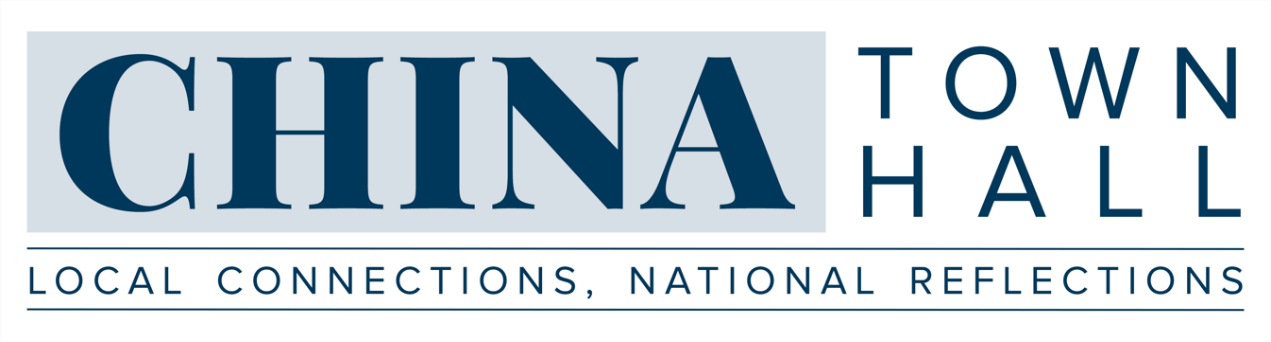 
Join communities across the United States in a national conversation on ChinaTuesday, October 19Livestream with Fareed Zakaria begins at 6:00 PMWebinar with Morton Holbrook begins at 7:00 PMThis two part event begins with a livestream interview with Fareed Zakaria covering central aspects of the contemporary US relationship with China.  This livestream will be followed by a webinar over zoom where career diplomat Morton Holbrook will reflect on the US-China relationship and answer questions from the audience.  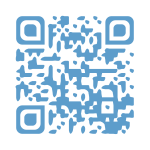 The livestream can be found at the following URLhttps://youtu.be/ccU1_waoaMQ Or by scanning this qr code.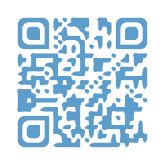 Register for the zoom webinar can be accessed using the URLhttps://lsu.zoom.us/meeting/register/tJYlfuigrD0rHtUZRSckkhgLZ0D-haVxapGLOr by scanning this qr code.(Participants in the zoom webinar are required to register using their LSU credentials.)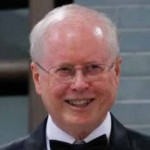 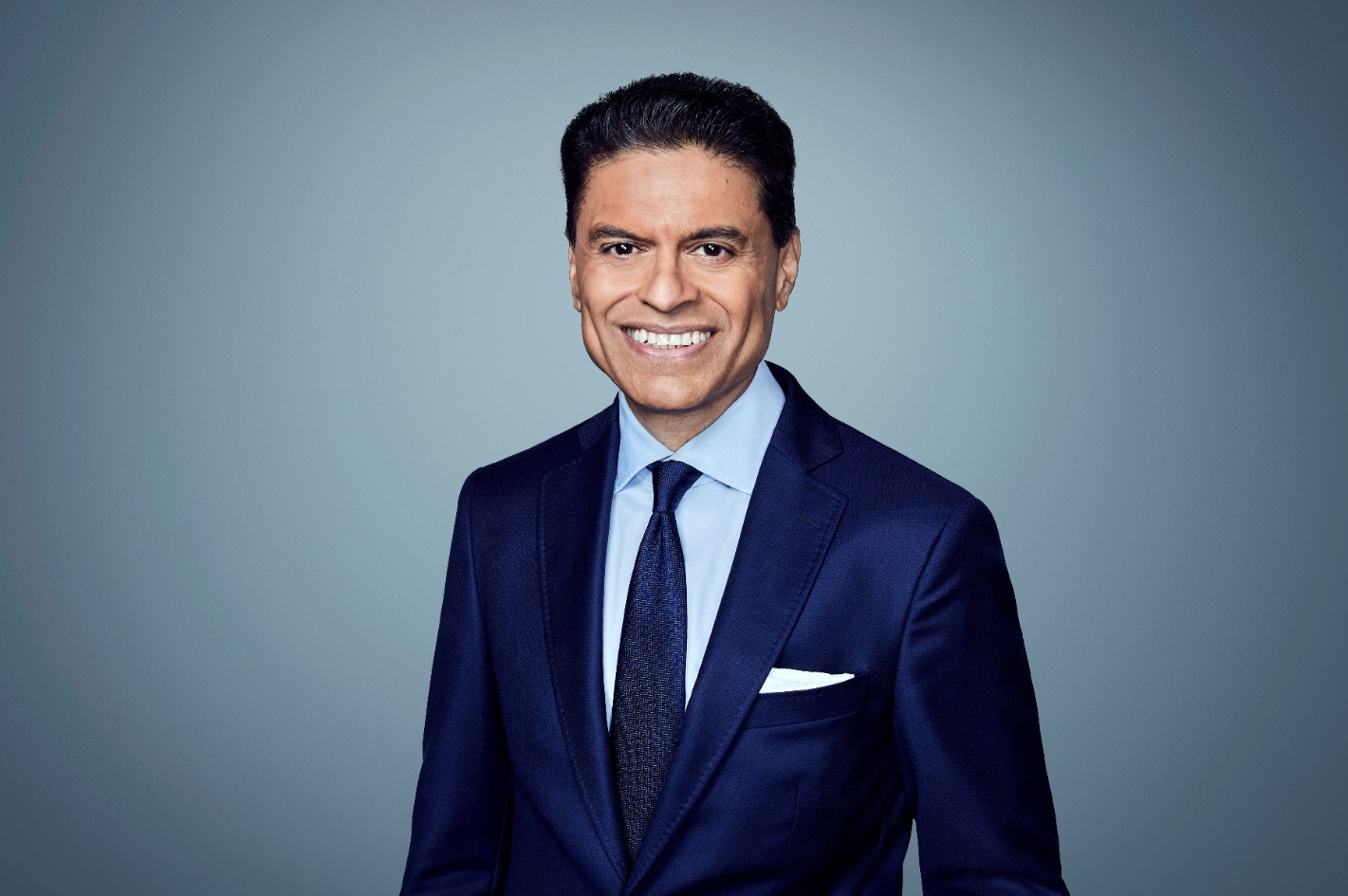 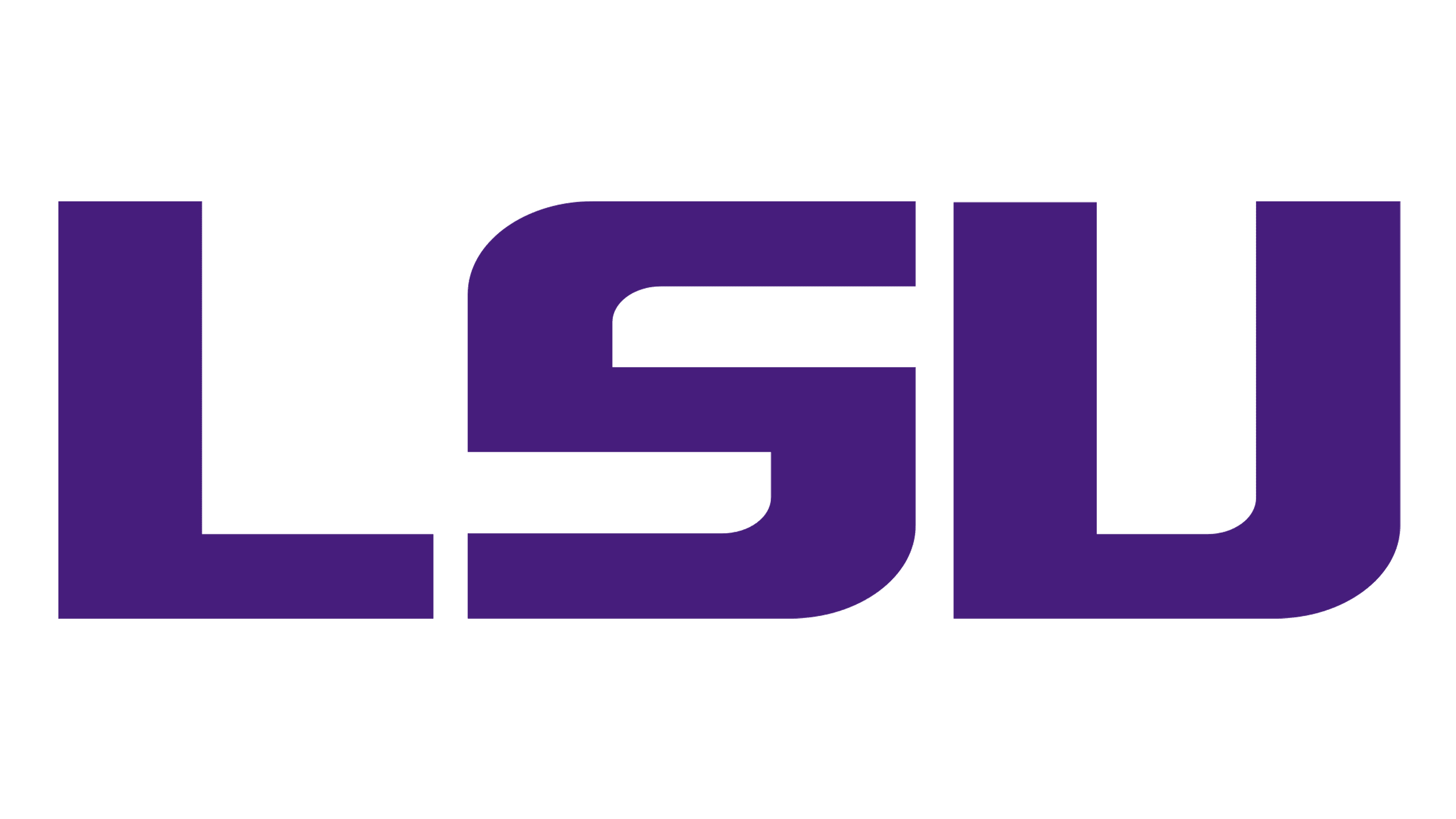 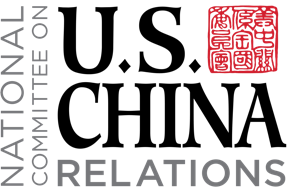 